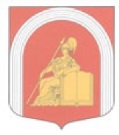 ВНУТРИГОРОДСКОЕ МУНИЦИПАЛЬНОЕ ОБРАЗОВАНИЕГОРОДА ФЕДЕРАЛЬНОГО ЗНАЧЕНИЯ САНКТ-ПЕТЕРБУРГА МУНИЦИПАЛЬНЫЙ ОКРУГАКАДЕМИЧЕСКОЕПОСТАНОВЛЕНИЕО внесении изменений в постановление от 02.03.2015 N 35-МА 1.Внести изменения в Административный регламент Местной Администрации внутригородского муниципального образования города федерального значения                           Санкт-Петербурга муниципальный округ Академическое по предоставлению муниципальной услуги по выдаче архивных справок, выписок, копий архивных документов органов местного самоуправления внутригородского муниципального образования Санкт-Петербурга муниципальный округ Академическое.Сноску «1» п.п. «б», п. 2.7 изложить в следующей редакции:Сноску «1» п.п. «б», п. 2.7, раздела 2  изложить в следующей редакции: «В качестве документа, удостоверяющего личность, предъявляются:-паспорт гражданина Российской Федерации;-временное удостоверение личности гражданина Российской Федерации, выдаваемое на период оформления паспорта, предусмотрено пунктом 125 Административного регламента Министерства внутренних дел Российской Федерации по предоставлению государственной услуги по выдаче, замене паспортов гражданина Российской Федерации, удостоверяющих личность гражданина Российской Федерации на территории Российской Федерации, утвержденного приказом МВД России от 16.11.2020 № 773;-иные документы, удостоверяющие личность в соответствии с действующем законодательством.»1.2.	дополнить пунктом 2.7.1. следующего содержания: «2.7.1. В целях предоставления муниципальной услуги установление личности заявителя может осуществляться в ходе личного приема посредством предъявления паспорта гражданина Российской Федерации либо иного документа, удостоверяющего личность, в соответствии с законодательством Российской Федерации или посредством идентификации и аутентификации в органе предоставляющем муниципальную услугу, многофункциональных центрах с использованием информационных технологий, предусмотренных частью 18 статьи 14.1 Федерального закона от 27 июля 2006 года N 149-ФЗ "Об информации, информационных технологиях и о защите информации". При предоставлении муниципальной услуги в электронной форме идентификация и аутентификация могут осуществляться посредством: 1) единой системы идентификации и аутентификации или иных государственных информационных систем, если такие государственные информационные системы в установленном Правительством Российской Федерации порядке обеспечивают взаимодействие с единой системой идентификации и аутентификации, при условии совпадения сведений о физическом лице в указанных информационных системах; 2) единой системы идентификации и аутентификации и единой информационной системы персональных данных, обеспечивающей обработку, включая сбор и хранение, биометрических персональных данных, их проверку и передачу информации о степени их соответствия предоставленным биометрическим персональным данным физического лица.»; 1.3. пункт 2.9 изложить в следующей редакции: «2.9. Должностным лицам Местной Администрации запрещено требовать от заявителя: 1) представления документов и информации или осуществления действий, представление или осуществление которых не предусмотрено нормативными правовыми актами, регулирующими отношения, возникающие в связи с предоставлением муниципальной услуги; 2) представления документов и информации, в том числе подтверждающих внесение заявителем платы за предоставление муниципальной услуги, которые находятся в распоряжении органов, предоставляющих муниципальную услугу, иных государственных органов, органов местного самоуправления либо подведомственных государственным органам или органам местного самоуправления организаций, участвующих в предоставлении муниципальной услуги, за исключением документов, включенных в определенный частью 6 статьи 7 Федерального закона № 210-ФЗ перечень документов. Заявитель вправе представить указанные документы и информацию в органы, предоставляющие муниципальную услугу, по собственной инициативе; 3) осуществления действий, в том числе согласований, необходимых для получения муниципальной услуги и связанных с обращением в иные государственные органы, органы местного самоуправления, организации, за исключением получения услуг и получения документов и информации, предоставляемых в результате предоставления таких услуг, включенных в перечни, указанные в части 1 статьи 9 Федерального закона от 27.07.2010 N 210- ФЗ;»; 4) представления документов и информации, отсутствие и (или) недостоверность которых не указывались при первоначальном отказе в приеме документов, необходимых для предоставления муниципальной услуги, либо в предоставлении муниципальной услуги, за исключением следующих случаев: а) изменение требований нормативных правовых актов, касающихся предоставления муниципальной услуги, после первоначальной подачи заявления о предоставлении муниципальной услуги; б) наличие ошибок в заявлении о предоставлении муниципальной услуги и документах, поданных заявителем после первоначального отказа в приеме документов, необходимых для предоставления муниципальной услуги, либо в предоставлении муниципальной услуги и не включенных в представленный ранее комплект документов; в) истечение срока действия документов или изменение информации после первоначального отказа в приеме документов, необходимых для предоставления муниципальной услуги, либо в предоставлении муниципальной услуги; г) выявление документально подтвержденного факта (признаков) ошибочного или противоправного действия (бездействия) должностного лица органа, предоставляющего муниципальную услугу, муниципального служащего, работника многофункционального центра, работника организации, предусмотренной частью 1.1 статьи 16 Федерального закона от 27.07.2010 N 210-ФЗ, при первоначальном отказе в приеме документов, необходимых для предоставления муниципальной услуги, либо в предоставлении муниципальной услуги, о чем в письменном виде за подписью руководителя органа, предоставляющего муниципальную услугу, руководителя многофункционального центра при первоначальном отказе в приеме документов, необходимых для предоставления муниципальной услуги, либо руководителя организации, предусмотренной частью 1.1 статьи 16 Федерального закона от 27.07.2010 N 210-ФЗ, уведомляется заявитель, а также приносятся извинения за доставленные неудобства; 5) предоставления на бумажном носителе документов и информации, электронные образы которых ранее были заверены в соответствии с пунктом 7.2 части 1 статьи 16 Федерального закона от 27.07.2010 N 210-ФЗ, за исключением случаев, если нанесение отметок на такие документы либо их изъятие является необходимым условием предоставления муниципальной услуги, и иных случаев, установленных федеральными законами.» 1.4. Пункт 2.17. изложить в следующей редакции:«2.17. Прием документов и выдача результата предоставления муниципальной услуги в части выдачи решения о предоставлении муниципальной услуги либо письма об отказе в предоставлении муниципальной услуги могут быть осуществлены на базе МФЦ.При предоставлении муниципальной услуги структурные подразделения МФЦ осуществляют:прием и заполнение запросов о предоставлении муниципальной услуги, в том числе посредством автоматизированных информационных систем многофункциональных центров, а также прием комплексных запросов;представление интересов заявителей при взаимодействии с местной администрацией, а также с организациями, участвующими в предоставлении муниципальной услуги, в том числе с использованием информационно-технологической и коммуникационной инфраструктуры;составление на основании комплексного запроса заявлений на предоставление конкретных муниципальных услуг, указанных в комплексном запросе, подписание таких заявлений и скрепление их печатью многофункционального центра, формирование комплектов документов, необходимых для получения муниципальных услуг, указанных в комплексном запросе (указанные комплекты документов формируются из числа документов, сведений и (или) информации, представленных заявителем в многофункциональный центр при обращении с комплексным запросом, а также документов, сведений и (или) информации, полученных многофункциональным центром самостоятельно в порядке межведомственного взаимодействия, а также вследствие получения результатов государственных и (или) муниципальных услуг, указанных в комплексном запросе и необходимых для получения иных государственных и (или) муниципальных услуг, указанных в комплексном запросе), направление указанных заявлений и комплектов документов в органы, предоставляющие муниципальные услуги;представление интересов органов, предоставляющих услуги, при взаимодействии с заявителями;информирование заявителей о порядке предоставления муниципальной услуги, в том числе посредством комплексного запроса, в многофункциональных центрах, о ходе выполнения запросов о предоставлении муниципальной услуги, комплексных запросов, а также по иным вопросам, связанным с предоставлением муниципальной услуги, а также консультирование заявителей о порядке предоставления муниципальной услуги в многофункциональных центрах и через порталы государственных и муниципальных услуг, в том числе путем оборудования в многофункциональном центре рабочих мест, предназначенных для обеспечения доступа к информационно-телекоммуникационной сети «Интернет»;взаимодействие с местной администрацией по вопросам предоставления муниципальной услуги, а также с организациями, участвующими в предоставлении муниципальной услуги, в том числе посредством направления межведомственного запроса с использованием информационно-технологической и коммуникационной инфраструктуры;выдачу заявителям документов, полученных от местной администрации, по результатам предоставления муниципальной услуги, а также по результатам предоставления муниципальных услуг, указанных в комплексном запросе, если иное не предусмотрено законодательством Российской Федерации;прием, обработку информации из информационных систем местной администрации, в том числе с использованием информационно-технологической и коммуникационной инфраструктуры, если это предусмотрено соглашением о взаимодействии и иное не предусмотрено федеральным законом, и выдачу заявителям на основании такой информации документов, включая составление на бумажном носителе и заверение выписок из указанных информационных систем, в соответствии с требованиями, установленными Правительством Российской Федерации;составление и выдачу заявителям документов на бумажном носителе, подтверждающих содержание электронных документов, по результатам предоставления муниципальной услуги местной администрацией, в соответствии с требованиями, установленными Правительством Российской Федерации;создание заверенных усиленной квалифицированной подписью уполномоченного должностного лица многофункционального центра электронных дубликатов документов и информации (преобразование в электронную форму документов и информации на бумажном носителе с сохранением их содержания и (при наличии) реквизитов), необходимых для предоставления муниципальной услуги (в том числе документов, предусмотренных статью 6 статьи 7 Федерального закона от 27.07.2010 № 210-ФЗ, и документов, предоставляемых в результате оказания услуг, которые являются необходимыми и обязательными для предоставления муниципальной услуги) и представленных гражданам на бумажных носителях, в порядке, установленном правилами организации деятельности многофункциональных центров, а также направление указанных электронных дубликатов в местную администрацию, и указанным гражданам с использованием регионального портала государственных и муниципальных услуг;в порядке, установленном статьей 14.1 Федеральным законом от 27 июля 2006 года №149-ФЗ «Об информации, информационных технологиях и о защите информации», размещение или обновление в единой системе идентификации и аутентификации сведений, необходимых для регистрации физических лиц в данной системе, размещение биометрических персональных данных в единой информационной системе персональных данных, обеспечивающей обработку, включая сбор и хранение, биометрических персональных данных, их проверку и передачу информации о степени их соответствия предоставленным биометрическим персональным данным физического лица (далее – единая биометрическая система), с использованием программно-технических комплексов.обеспечение бесплатного доступа заявителей к Порталу и федеральной государственной информационной системе «Единый портал государственных и муниципальных услуг (функций)» (далее – федеральный Портал);Отказ физического лица от прохождения идентификации и (или) аутентификации с использованием его биометрических персональных данных не может служить основанием для отказа ему в обслуживании и в оказании государственной или муниципальной услуги.В случае подачи документов в местную администрацию посредством структурного подразделения МФЦ работник структурного подразделения МФЦ, осуществляющий прием документов, представленных для получения муниципальной услуги, выполняет следующие действия:определяет предмет обращения; проводит проверку полномочий лица, подающего документы;проводит проверку соответствия документов требованиям, указанным в пункте 2.6 настоящего Административного регламента;осуществляет сканирование представленных документов, формирует электронное дело, все документы которого связываются единым уникальным идентификационным кодом, позволяющим установить принадлежность документов конкретному заявителю и виду обращения за муниципальной услугой;заверяет электронное дело своей усиленной квалифицированной электронной подписью;направляет копии документов и реестр документов в местную администрацию, предоставляющую муниципальную услугу:на бумажных носителях (в случае необходимости обязательного предоставления оригиналов документов) – в течение трех рабочих дней со дня обращения заявителя в структурное подразделение МФЦ.В случае представления заявителем неполного комплекта документов либо несоответствия представленных документов требованиям, установленным пунктом 2.6 настоящего Административного регламента (далее – несоответствующий комплект документов), работник структурного подразделения МФЦ, осуществляющий прием документов, разъясняет заявителю содержание недостатков, выявленных в документах, предлагает принять меры по их устранению и обратиться за предоставлением муниципальной услуги повторно. В случае, когда заявитель настаивает на приеме несоответствующего комплекта документов, а Административным регламентом не предусмотрены основания для отказа в приеме документов, работник структурного подразделения МФЦ, осуществляющий прием документов, предлагает заявителю собственноручно сделать соответствующую запись на заявлении или заполнить сопроводительное письмо к комплекту документов.По окончании приема документов работник структурного подразделения МФЦ выдает заявителю расписку в приеме документов.Если заявитель отказался от подачи заявления и потребовал возврата представленных документов после отправления электронного дела в местную администрацию, но до направления комплекта документов на бумажных носителях в местную администрацию, работник структурного подразделения МФЦ, осуществляющий прием документов, предлагает заявителю написать заявление на отзыв обращения, забирает расписку у заявителя (в случае ее наличия), после чего возвращает предоставленные заявителем документы. При этом в МАИС ЭГУ устанавливает соответствующий статус электронного дела. Если заявитель потребовал возврата предоставленных документов после направления электронного обращения и комплекта документов на бумажном носителе в местную администрацию, работник структурного подразделения МФЦ, осуществляющий прием документов, предлагает заявителю обратиться непосредственно в местную администрацию.Должностное лицо местной администрации, ответственное за подготовку проекта решения о предоставлении муниципальной услуги либо об отказе в предоставлении муниципальной услуги (далее – муниципальный служащий ответственный за подготовку проекта решения), по результатам рассмотрения представленных заявителем документов, направляет необходимые документы (справки, письма, решения и др.) в структурное подразделение МФЦ для их последующей передачи заявителю:на бумажном носителе – в срок не более трех рабочих дней со дня принятия решения о предоставлении (отказе в предоставлении) заявителю муниципальной услуги.Не допускается возврат документов заявителя местной администрацией в структурные подразделения МФЦ без рассмотрения.»	2. Настоящее постановление вступает в силу после его официального опубликования.3. Контроль за исполнением настоящего постановления оставляю за собой.Глава Местной Администрации	                                                  Гаврилова Е.А.МЕСТНАЯ АДМИНИСТРАЦИЯ(МА МО МО Академическое)« 06» декабря 2022 г.     № 123 -МА-2022С целью приведения в соответствие с действующим законодательством Российской Федерации, Федеральным законом от 30.12.2020 № 509-ФЗ «О внесении изменений в отдельные законодательные акты Российской Федерации», Федеральным законом от 27.07.2006 № 149-ФЗ "Об информации, информационных технологиях и о защите информации", с учетом предложения Прокуратуры Калининского района Санкт-Петербурга (Исх. №04-19-2022 (13) от 01.04.2022г.) и представления Прокуратуры Калининского района Санкт-Петербурга  об устранении нарушений федерального законодательства            ( Исх. №03-03-2022-352 от 28.10.2022г.), Местная АдминистрацияПОСТАНОВЛЯЕТ: